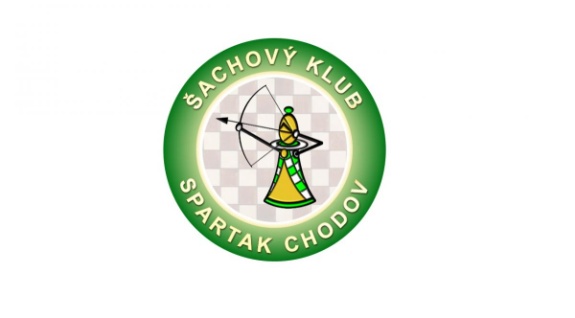 V. Chodovský šachový festival6. června 2020A) Chodov CUP 20201) Krajský přebor mládeže v rapid šachu – U14 2) Krajský přebor mládeže v rapid šachu – U123) Krajský přebor mládeže v rapid šachu – U10B) Doprovodný programMalování na obličej Florbálek a další pohybové aktivityPořadatel: Šachový klub Spartak Chodov, z.s., www.sachychodov.czŘeditel festivalu: Bc. Marcel Vlasák, mobil 602478792, email sachychodov@seznam.czHlavní rozhodčí: Ing. Ladislav Hajšman, FA Rozhodčí: Přemysl Stuška, rozhodčí II. tř.Doprovodný program: Mgr. Lenka KůsováOn-line přenos: Ing. Martin HajšmanMísto konání: Kulturní a společenské středisko Chodov (KASS), hlavní sálPartneři: Město CHODOV, Karlovarský kraj, Krajský šachový svaz KV, KASS Chodov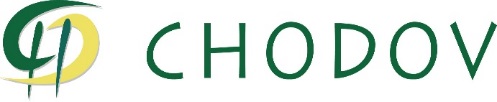 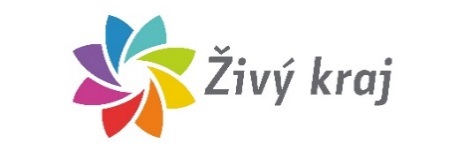 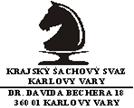 Sponzoři: Telmo, a.s.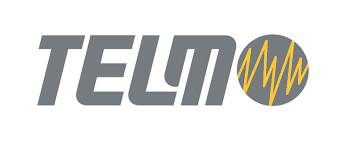 Harmonogram festivaluSobota 6. června8:45–9:15– prezentace (stůl rozhodčích)*9:15 – 9:30– zahájení9:30–10:20 – 1. kolo10:30 – 11:20 – 2. kolo11:30 – 12:20 – 3. kolo12:15 – 12:45 – přestávka12:45 – 13:35 – 4. kolo13:45 – 14:35 – 5. kolo14:45 – 15:35 – 6. kolo15:45 – 16:35 – 7. kolo16:50 – 17:20– slavnostní vyhlášení výsledků*  zajišťují vedoucí výprav, případně doprovod Technické podmínky festivaluPřihlášky: na adresu premysl.stuska@seznam.cz, termín 1. června 2020, po termínu s 20% navýšením startovného. Prezentace:v hracím sále v den konání, viz harmonogramStartovné: Chodov CUP 2020 - krajské přebory mládeže – 100,- KčStartovné se vybírá při prezentaciHráči pořádajícího oddílu jsou zproštěni platby startovného, ženy a dívky mají 50% slevu.Poznámka:Před vstupem do sálu a v sále bude umístěna dezinfekce na ruce. Všechny osoby musí mít ve vnitřním prostoru ústenku nebo jiný prostředek k zakrytí dýchacích cest. Diváci budou do hrací místnosti vpuštěni, nebudou mít však přístup do hracího sektoru. Hráči v průběhu partie nemusí mít ochranu dýchacích cest, po skončení partie však opustí hrací sektor a dále se na ně pohlíží jako na diváky. Organizátor stravu nezajišťuje, v případě, že bude otevřena restaurace Srdcovka (www.gambrinus.cz/srdcovka/kass), lze si jídlo zakoupit tam.Pořadatel si vyhrazuje právo na změnu výše uvedených pokynů pro případ, že dojde k tzv. uvolnění mimořádných opatření vztahujících se k pořádání sportovních akcí. Změna bude uvedena na webu pořadatele.Plánek – GPS 50.2422750N, 12.7411128E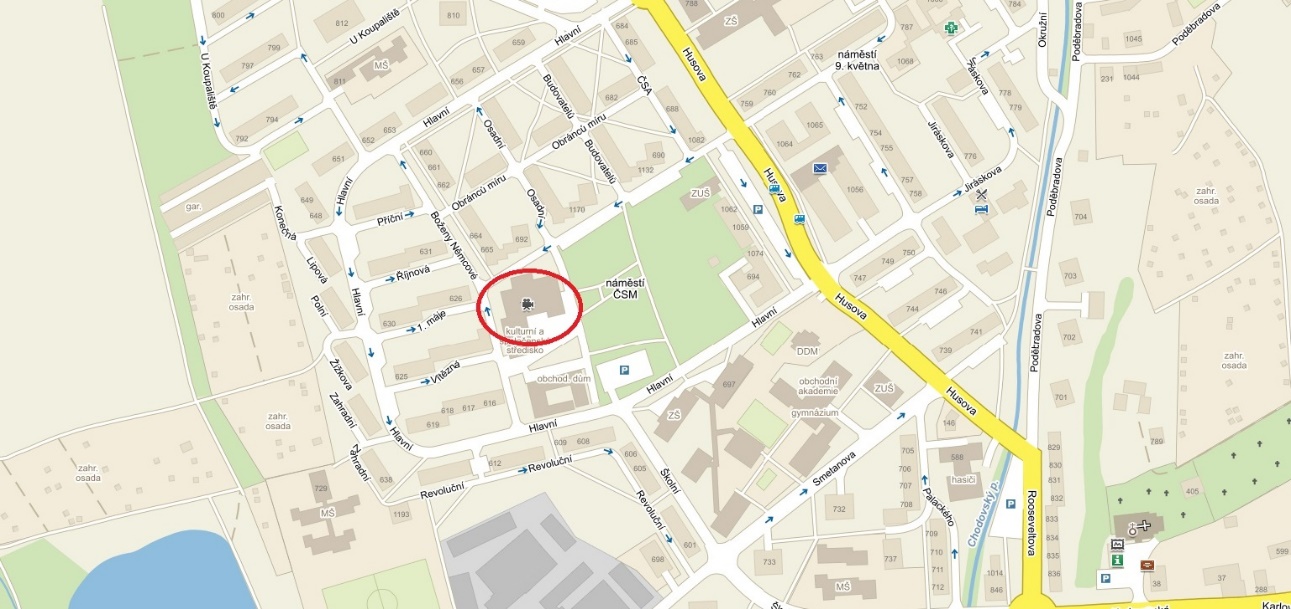 PROPOZICEChodov CUP 2020KRAJSKÉ PŘEBORY MLÁDEŽEPropozice byly schválené KM a jsou v souladu s rozpisem soutěže. Turnaje se hrají podle pravidel FIDE a SŘ pro rapid šach.Systém hry: švýcarský systém na 7 kol. V případě menšího počtu hráčů bude herní systém upraven na každý s každýmO pořadí rozhoduje: a) lepší výsledek ve vzájemných partiích mezi hráči, o které se jedná, pokud všechny vzájemné partie byly sehrány, b) Buchholz krácený o výsledek soupeře s nejnižším bodovým ziskem, c) Buchholz, d) hodnocení podle systému Sonnenborn-Berger, e) vícekrát černé, f) losČekací doba: 10 minutTempo: 20 minut + 5vteřin na každý provedený tah, bez povinného zápisuPodmínka účasti: na každého lichého hráče připadá jedna kompletní šachová souprava i s funkčními digitálními hodinami.Zápočet na ELO:turnaje sezapočítávají na národní rapid ELOTituly: vítězové turnajů s příslušností do Karlovarského kraje se stávají krajskými přeborníky s právem účasti na MČR v rapid šachu 2020Cenový fond: poháry, medaile, diplomy a věcné ceny v celkové výši 15.000,- KčGDPR: Přihlášením do turnaje účastník (u účastníka mladšího 15 let – zákonný zástupce) dává souhlas se zpracováním osobních dat nutných pro zápočet turnajů na LOK a FRL a další prezentaci výsledků. Taktéž dává souhlas s pořízením jeho fotografií, jejich uchování a prezentaci pro potřeby pořadatele. Pořadatel zajistí z akce streamig a bude pořízena rovněž reportáž na TV Chodov.